НАКАЗПО ГАННІВСЬКІЙ ЗАГАЛЬНООСВІТНІЙ ШКОЛІ І-ІІІ СТУПЕНІВПЕТРІВСЬКОЇ РАЙОННОЇ РАДИ КІРОВОГРАДСЬКОЇ ОБЛАСТІвід 26 березня 2019 року                                                                                     № 71                                                       с. ГаннівкаПро проведення контрольнихзрізів знаньЗгідно з планом роботи школи на 2018/2019 навчальний рікНАКАЗУЮ:Провести у квітні 2019 року контрольні зрізи знань із таких предметів: українська мова (2-10 класи), математика (2 – 10 класи), фізика (7 – 10 класи), інформатика (5 – 10 класи), основи здоров’я (5- 10 класи), англійська мова (5 - 10 класи) згідно з графіком (додаток 1, 2, 3).Заступнику директора з навчально-виховної роботи Ганнівської загальноосвітньої школи І-ІІІ ступенів ГРИШАЄВІЙ О.В., заступнику завідувача з навчально-виховної роботи Володимирівської загальноосвітньої школи І-ІІ ступенів, філії Ганнівської загальноосвітньої школи І-ІІІ ступенів ПОГОРЄЛІЙ Т.М., заступнику завідувача з навчально-виховної роботи Іскрівської загальноосвітньої школи І-ІІІ ступенів, філії Ганнівської загальноосвітньої школи І-ІІІ ступенів БОНДАРЄВІЙ Н.П.:забезпечити проведення контрольних зрізів знань;до 17 травня 2019 року узагальнити результати зрізів;заслухати довідку на нараді при директорові (завідувачі) у травні 2019 року;Контроль за виконанням даного наказу покласти на завідувача Володимирівської загальноосвітньої школи І-ІІ ступенів, філії Ганнівської загальноосвітньої школи І-ІІІ ступенів МІЩЕНКО М. І., на завідувача Іскрівської загальноосвітньої школи І-ІІІ ступенів, філії Ганнівської загальноосвітньої школи І-ІІІ ступенів ЯНИШИНА В.М. по Ганнівській загальноосвітній школі І-ІІІ ступенів контроль за виконанням даного наказу залишаю за собою.Директор школи                                                                             О.КанівецьЗ наказом ознайомлені:                                                                          О.ГришаєваГ.БорисоваВ.ЯнишинМ.МіщенкоН.БондарєваТ.ПогорєлаДодаток 1до наказу директора школивід 26 березня 2019 року № 71                                                                        Затверджую                                                                        Директор школи                                                                        _________О. Канівець                                                                         26.03.2019Графікпроведення директорських контрольних зрізіву Ганнівській загальноосвітній школі І-ІІІ ступенів за ІІ семестр 2018/2019 навчального рокуДодаток 2до наказу директора школивід 26 березня 2019 року № 71Графікпроведення директорських контрольних зрізівВолодимирівської загальноосвітньої школи І-ІІ ступенів, філії Ганнівської загальноосвітньої школи І-ІІІ ступенів за ІІ семестр 2018/2019 навчального року                                                                                                       ЗАТВЕРДЖЕНО								Директор школи_____________О.КанівецьДодаток 3до наказу директора школивід 26 березня 2019 року № 71Графікпроведення директорських контрольних зрізівІскрівської загальноосвітньої школи І-ІІІ ступенів,філії Ганнівської загальноосвітньої школи І-ІІІ ступенівза ІІ семестр 2018/2019 навчального рокуНазва предметуКлас Дата проведенняУкраїнська мова210.04Українська мова324.04Українська мова415.04Українська мова516.04Українська мова618.04Українська мова718.04Українська мова823.04Українська мова916.04Математика216.04Математика316.04Математика416.04Математика516.04Математика624.04Математика717.04Математика817.04Математика916.04Основи здоров’я522.04Основи здоров’я626.04Основи здоров’я724.04Основи здоров’я825.04Основи здоров’я925.04Фізика708.04Фізика810.04Фізика916.04Інформатика525.04Інформатика625.04Інформатика725.04Інформатика822.04Інформатика924.06Англійська мова523.04Англійська мова625.04Англійська мова726.04Англійська мова819.04Англійська мова918.04КласДата ПредметП.І.П. вчителя302.04.201904.04.201909.04.2019Математика Українська  моваАнглійська мова  Погорєла Т.М.Погорєла Т.М.Мовчан Л.В.402.04.201903.04.201904.04.2019Математика Українська  моваАнглійська моваКращенко О.В.Кращенко О.В.Мовчан Л.В.503.04.201904.04.201905.04.201908.04.201909.04.201911.04.209 Українська моваОснови  здоров'я ІнформатикаТрудове навчання Математика  Англійська мова Іванова О.В.Ляхович І.Б.Дудник Н.В.Шкуратько С.А. Лісайчук Н.С.Цапенко Т.В602.04.201903.04.2019 08.04.201909.04.201910.04.201915.04.2019Математика Українська моваОснови  здоров'я Трудове навчанняАнглійська моваІнформатикаЧеча М.О.Рябошапка Ю.В.Ляхович І.Б. Шкуратько С.А.Цапенко Т.В.Дудник Н.В.703.04.201904.04.201905.04.201909.04.201911.04.2019 12.04.201918.04.201919.04.2019Основи  здоров'я  АлгебраГеометріяФізика ІнформатикаТрудове навчанняУкраїнська мова Англійська моваЛяхович І.Б.Лісайчук Н.С.Лісайчук Н.С.Чеча М.О.Дудник Н.В.Шкуратько С.А.Рябошапка Ю.В.Цапенко Т.В.803.04.201904.04.201905.04.201908.04.201909.04.201910.04.201911.04.2019 12.04.2019Українська моваФізика Геометрія  Алгебра Англійська моваТрудове навчанняОснови  здоров'яІнформатикаІванова О.В.Чеча М.О.Лісайчук Н.С.Лісайчук Н.С.Цапенко Т.В.Шкуратько С.А.Ляхович І.Б.Дудник Н.В.904.04.201908.04.201909.04.201910.04.201911.04.201912.04.201917.04.201918.04.2019Українська моваТрудове навчанняГеометрія  Алгебра Фізика Англійська моваОснови  здоров'я  ІнформатикаРябошапка Ю.В.Шкуратько С.А.Лісайчук Н.С. Лісайчук Н.С.Чеча М.О.Цапенко Т.В.Ляхович І.Б.Дудник Н.В.ПН15 квітня22 квітня  10кл-Укр.мова9кл –історія8кл –англ.мова13 травня5кл –основи здоров*яВТ16  квітня 8кл -фізика23  квітня7кл –укр мова10кл –історія9кл –інформатика5кл- інфрматика8кл –основи здоров*я14 травня10кл -історія8кл -математика7кл –основи здоров*яСР17 квітня  (район)3кл-Математика4кл-Математика5кл-Укр.мова9кл-Укр.мова5кл-Математика9кл-Математика3кл-Укр.мова4кл-Укр.мова24 квітня    7кл -фізика9кл –фізика8кл –англ.мова10кл –англ.мова5кл –англ.мова15  травня 10кл -математика7кл -математика5кл –основи здоров*яЧТ18 квітня  8кл –укр .мова7кл -фізика25 квітня 5кл -труд9кл -труд10кл -фізика16  травня10кл -інформатикаПТ19  квітня  7кл -труд8кл –інформатика9кл –англ.мова26 квітня  8кл -труд7кл -інформатика10кл -технології17 травня  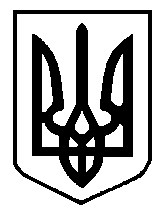 